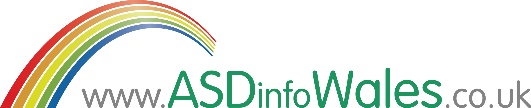 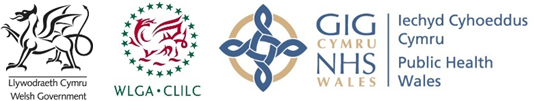 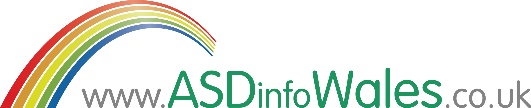 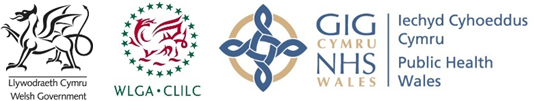 Cynllunio ar gyfer asesu anhwylderau'r sbectrwm awtistaiddManylion personolAdolygu’r atgyfeirioCynllun gweithredu ar gyfer yr asesuHel rhagor o wybodaeth ymhlith asiantaethau allanol:Trafodaeth am yr asesuEnwDyddiad geniCyfeiriadRhif yr ysbytyCyfeiriadManylion y rhiant/cynhaliwrYsgolWedi’i atgyfeirio ganGwybodaeth berthnasol arallGwybodaeth berthnasol arallDyddiad atgyfeirio:Dyddiad derbyn:Dyddiad derbyn:Dyddiad trafod:Dyddiad trafod:Dyddiad trafod:Atgyfeirio wedi’i adolygu gan:Atgyfeirio wedi’i adolygu gan:Atgyfeirio wedi’i adolygu gan:Atgyfeirio wedi’i adolygu gan:Atgyfeirio wedi’i adolygu gan:Atgyfeirio wedi’i adolygu gan:CynnwysCynnwysCynnwysCynnwysCynnwys/Oes arwyddion/nodweddion o ran anhwylderau'r sbectrwm awtistaidd?Oes arwyddion/nodweddion o ran anhwylderau'r sbectrwm awtistaidd?Oes arwyddion/nodweddion o ran anhwylderau'r sbectrwm awtistaidd?Oes arwyddion/nodweddion o ran anhwylderau'r sbectrwm awtistaidd?Oes arwyddion/nodweddion o ran anhwylderau'r sbectrwm awtistaidd?Ydy’r medrau neu’r iaith wedi dirywio?Ydy’r medrau neu’r iaith wedi dirywio?Ydy’r medrau neu’r iaith wedi dirywio?Ydy’r medrau neu’r iaith wedi dirywio?Ydy’r medrau neu’r iaith wedi dirywio?Ydy’r nodweddion yn hollbresennol?Ydy’r nodweddion yn hollbresennol?Ydy’r nodweddion yn hollbresennol?Ydy’r nodweddion yn hollbresennol?Ydy’r nodweddion yn hollbresennol?Ydy’r nodweddion yn amlwg ers peth amser?Ydy’r nodweddion yn amlwg ers peth amser?Ydy’r nodweddion yn amlwg ers peth amser?Ydy’r nodweddion yn amlwg ers peth amser?Ydy’r nodweddion yn amlwg ers peth amser?Ydy’r nodweddion yn amharu ar fywyd beunyddiol?Ydy’r nodweddion yn amharu ar fywyd beunyddiol?Ydy’r nodweddion yn amharu ar fywyd beunyddiol?Ydy’r nodweddion yn amharu ar fywyd beunyddiol?Ydy’r nodweddion yn amharu ar fywyd beunyddiol?Oes peryglon allai arwain at anhwylderau'r sbectrwm awtistaidd?Oes peryglon allai arwain at anhwylderau'r sbectrwm awtistaidd?Oes peryglon allai arwain at anhwylderau'r sbectrwm awtistaidd?Oes peryglon allai arwain at anhwylderau'r sbectrwm awtistaidd?Oes peryglon allai arwain at anhwylderau'r sbectrwm awtistaidd?Ydy pryderon y rhieni wedi’u nodi?Ydy pryderon y rhieni wedi’u nodi?Ydy pryderon y rhieni wedi’u nodi?Ydy pryderon y rhieni wedi’u nodi?Ydy pryderon y rhieni wedi’u nodi?Ydy pryderon yr ysgol wedi’u nodi?Ydy pryderon yr ysgol wedi’u nodi?Ydy pryderon yr ysgol wedi’u nodi?Ydy pryderon yr ysgol wedi’u nodi?Ydy pryderon yr ysgol wedi’u nodi?Ydy pryderon proffesiynolion meddygol wedi’u nodi?Ydy pryderon proffesiynolion meddygol wedi’u nodi?Ydy pryderon proffesiynolion meddygol wedi’u nodi?Ydy pryderon proffesiynolion meddygol wedi’u nodi?Ydy pryderon proffesiynolion meddygol wedi’u nodi?Ydy rhyw ddull wedi’i ddefnyddio i asesu’r nodweddion?Ydy rhyw ddull wedi’i ddefnyddio i asesu’r nodweddion?Ydy rhyw ddull wedi’i ddefnyddio i asesu’r nodweddion?Ydy rhyw ddull wedi’i ddefnyddio i asesu’r nodweddion?Ydy rhyw ddull wedi’i ddefnyddio i asesu’r nodweddion?Camau blaenorolCamau blaenorolCamau blaenorolCamau blaenorolCamau blaenorol/Ydy’r plentyn wedi’i asesu erioed?Ydy’r plentyn wedi’i asesu erioed?Ydy’r plentyn wedi’i asesu erioed?Ydy’r plentyn wedi’i asesu erioed?Ydy’r plentyn wedi’i asesu erioed?Ydy’r plentyn yn hysbys i’r gwasanaethau cymdeithasol?Ydy’r plentyn yn hysbys i’r gwasanaethau cymdeithasol?Ydy’r plentyn yn hysbys i’r gwasanaethau cymdeithasol?Ydy’r plentyn yn hysbys i’r gwasanaethau cymdeithasol?Ydy’r plentyn yn hysbys i’r gwasanaethau cymdeithasol?Ydy’n hysbys i arbenigwyr iechyd plant?Ydy’n hysbys i arbenigwyr iechyd plant?Ydy’n hysbys i arbenigwyr iechyd plant?Ydy’n hysbys i arbenigwyr iechyd plant?Ydy’n hysbys i arbenigwyr iechyd plant?Ydy’n hysbys i wasanaeth iechyd meddyliol plant a’r glasoed?Ydy’n hysbys i wasanaeth iechyd meddyliol plant a’r glasoed?Ydy’n hysbys i wasanaeth iechyd meddyliol plant a’r glasoed?Ydy’n hysbys i wasanaeth iechyd meddyliol plant a’r glasoed?Ydy’n hysbys i wasanaeth iechyd meddyliol plant a’r glasoed?Ydy’n hysbys i arbenigwyr SaLT?Ydy’n hysbys i arbenigwyr SaLT?Ydy’n hysbys i arbenigwyr SaLT?Ydy’n hysbys i arbenigwyr SaLT?Ydy’n hysbys i arbenigwyr SaLT?Ydy’n hysbys i arbenigwyr iechyd galwedigaethol?Ydy’n hysbys i arbenigwyr iechyd galwedigaethol?Ydy’n hysbys i arbenigwyr iechyd galwedigaethol?Ydy’n hysbys i arbenigwyr iechyd galwedigaethol?Ydy’n hysbys i arbenigwyr iechyd galwedigaethol?Ydy’n derbyn cymorth addysgol ychwanegol (statudol neu anstatudol)Ydy’n derbyn cymorth addysgol ychwanegol (statudol neu anstatudol)Ydy’n derbyn cymorth addysgol ychwanegol (statudol neu anstatudol)Ydy’n derbyn cymorth addysgol ychwanegol (statudol neu anstatudol)Ydy’n derbyn cymorth addysgol ychwanegol (statudol neu anstatudol)CanlyniadCanlyniadCanlyniadCanlyniadCanlyniadCanlyniadGwrthod yr atgyfeirio    Gwrthod yr atgyfeirio    Gwrthod yr atgyfeirio    Gwrthod yr atgyfeirio    Gwrthod yr atgyfeirio    Gwrthod yr atgyfeirio    Rheswm:Rheswm:Enw’r arbenigwr:Enw’r arbenigwr:Amserlen:Amserlen:Hel rhagor o wybodaeth cyn dod i benderfyniad    Hel rhagor o wybodaeth cyn dod i benderfyniad    Hel rhagor o wybodaeth cyn dod i benderfyniad    Hel rhagor o wybodaeth cyn dod i benderfyniad    Hel rhagor o wybodaeth cyn dod i benderfyniad    Hel rhagor o wybodaeth cyn dod i benderfyniad    Rheswm:Rheswm:Enw’r arbenigwr:Enw’r arbenigwr:Amserlen:Amserlen:Derbyn yr atgyfeirio a bwrw ymlaen â’r asesu    Derbyn yr atgyfeirio a bwrw ymlaen â’r asesu    Derbyn yr atgyfeirio a bwrw ymlaen â’r asesu    Derbyn yr atgyfeirio a bwrw ymlaen â’r asesu    Derbyn yr atgyfeirio a bwrw ymlaen â’r asesu    Derbyn yr atgyfeirio a bwrw ymlaen â’r asesu    CamAngen?Enw’r arbenigwrAmserlenAsesu paediatregAsesu iechyd y meddwlAsesu SaLTAsesu iechyd galwedigaetholAsesu seicoleg addysgArsylwi yn yr ysgolArsylwi yn y cartrefADOSADi-R3DiDISCOArall:Enw’r asiantaethEnw’r arbenigwrAmserlenCrynodeb:Crynodeb:Canlyniad:Canlyniad:Cyd-fynd â meini prawf diagnosis anhwylderau'r sbectrwm awtistaiddHeb gyd-fynd â meini prawf diagnosis anhwylderau'r sbectrwm awtistaiddHeb ddod i benderfyniad – mae angen rhagor o asesu a gwybodaethAsesu wedi’i orffen – rhaid ei asesu ynglŷn â materion eraill bellach